New Jersey Branch of AALAS 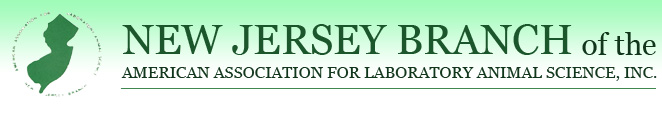 Outstanding Technician of the Year AwardThis award is presented annually to a person who is primarily responsible for the day-to-day technical care and handling of laboratory animals or whose responsibilities support the functioning of the animal facility.  Examples may include but are not limited to; a persons who is responsible for carrying out the duties of a study (dosing, weighing, necropsy, laboratory, etc.), or who is primarily responsible for animal health (breeding, surgery, health monitoring/treatment) or a person whose activities are critical in the day to day functioning of the animal care program.  The qualifications are listed below:Must be working in the field of laboratory animal science.Must have daily contact with laboratory animals or provide laboratory support for research protocols and/or animal health programs or provide logistical support that allows the animal care program to achieve its goals.Demonstrate positive and proactive attitude toward animal health and welfare.Demonstrate pursuit of knowledge in the field of laboratory animal science.Must be a member in good standing of the New Jersey Branch of AALAS.A person from within the New Jersey Branch of AALAS must nominate the candidate.Anyone having received this award cannot be nominated for the same award in consecutive years.  The award consists of a plaque and $300.  The deadline for nominations is Friday August 26, 2022.CRITERIA:Must be a member in good standing of the New Jersey Branch of AALAS.Must have daily contact with laboratory animals or provide laboratory support for research protocols and/or animal health programs or provide logistical support that allows the animal care program to achieve its goals.Demonstrate positive and proactive attitude toward animal health and welfareDemonstrate pursuit of knowledge in the field of laboratory animal scienceMust be a member in good standing of the New Jersey Branch of AALASA member in good standing of within the New Jersey Branch of AALAS must nominate the candidate.I would like to nominate_____________________________for the New Jersey Branch of AALAS Outstanding Technician Award.  This person is a member in good standing of the New Jersey Branch of AALAS.  CANDIDATE CONTACT EMAIL/PHONE: ______________________________________The candidate has the following certifications/credentials___________________________ _________________________________. (This is preferred, but not mandatory)The candidate works in the field of laboratory animal science by being a/an:_______Animal Care Technician_______Veterinary Assistant/Associate_______Cage Wash Supervisor_______Other-____________________	And works daily with lab animals by__________________________________________________________________________________________________________________________________________________________Or supports research protocols or animal health programs by doing_______________________________________________________________________________________________________________________________________________________Or provides logistical support that allows the animal care program to achieve its goals by________________________________________________________________________________________________________________________________________________________________________________________________________________________________________Demonstrates positive and pro-active attitude towards animal health and welfare by__________________________________________________________________________________________________________________________________________________________The candidate also pursues knowledge in the field of laboratory animal science by____________________________________________________________________________I believe _____________________________ should receive this award because_______________________________________________________________________________________________________________________________________________________________________________________________________________________________________________________________________________________________________________________________________________________________________________________________SIGNATURE OF PERSON NOMINATING THIS WORTHY INDIVIDUAL:________________________PRINT SIGNATURE:_______________________________________PHONE/EMAIL:__________________________________________Please either email or mail this nomination to:Colin Sabine220 Evans Way, Suite 1Somerville, NJ 08876colin@wffisher.com